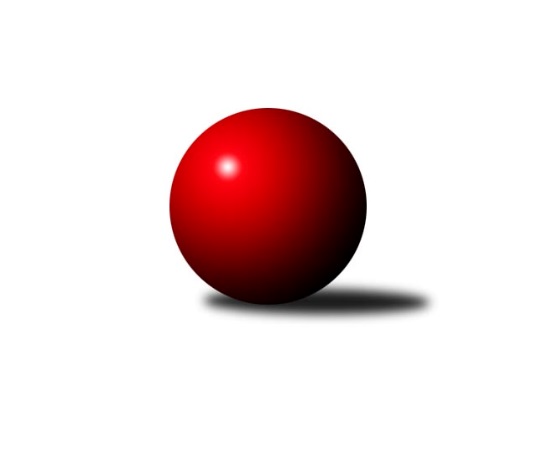 Č.6Ročník 2022/2023	23.10.2022Nejlepšího výkonu v tomto kole: 2868 dosáhlo družstvo: Náchod BVýchodočeská divize 2022/2023V dohrávkách jednou úspěšní domácí, v druhém zápase hosté. V tomto kole si hosté odvezli body ve dvou případech, zbytek zůstal doma. Nejlepší výkon v jednotlivcích dosáhl Mikuláš Martinec – 496.Výsledky 6. kolaSouhrnný přehled výsledků:Hylváty A	- Solnice A	12:4	2607:2403		20.10.Třebechovice p. O. A	- D. Králové n. L. A	12:4	2572:2545		21.10.Zálabák Smiřice A	- Rychnov n. Kn. B	12:4	2681:2626		21.10.Náchod B	-  Loko. Trutnov B	13:3	2868:2752		21.10. Nová Paka A	- Dobruška A	4:12	2602:2639		21.10. Rokytnice n. J. A	- Č. Kostelec B	6:10	2683:2714		21.10.Dohrávka z 3.kolaČ. Kostelec B	- Náchod B	12:4	2693:2617		18.10.Dohrávka z 5.kolaRychnov n. Kn. B	- Loko Č. Třebová A	2:14	2599:2708		23.10.Tabulka družstev:	1.	Loko Č. Třebová A	5	5	0	0	63 : 17 	 2706	10	2.	Dobruška A	6	5	0	1	64 : 32 	 2690	10	3.	D. Králové n. L. A	6	4	0	2	50 : 46 	 2680	8	4.	Náchod B	6	3	0	3	55 : 41 	 2704	6	5.	Hylváty A	6	3	0	3	50 : 46 	 2635	6	6.	Nová Paka A	5	3	0	2	42 : 38 	 2628	6	7.	Č. Kostelec B	5	3	0	2	42 : 38 	 2614	6	8.	Rokytnice n. J. A	5	2	0	3	38 : 42 	 2690	4	9.	Zálabák Smiřice A	5	2	0	3	36 : 44 	 2575	4	10.	Solnice A	5	2	0	3	32 : 48 	 2527	4	11.	Třebechovice p. O. A	5	1	0	4	30 : 50 	 2585	2	12.	Rychnov n. Kn. B	5	1	0	4	27 : 53 	 2547	2	13.	Loko. Trutnov B	6	1	0	5	31 : 65 	 2637	2Podrobné výsledky kola:	 Hylváty A	2607	12:4	2403	Solnice A	Libor Čaban	 	 198 	 217 		415 	 0:2 	 418 	 	211 	 207		Milan Hrubý	Milan Vencl	 	 217 	 222 		439 	 2:0 	 380 	 	225 	 155		Patrik Šindler	Anthony Šípek	 	 209 	 200 		409 	 2:0 	 358 	 	192 	 166		Martin Kozel ml.	Vojtěch Morávek	 	 222 	 244 		466 	 2:0 	 424 	 	205 	 219		Pavel Píč	Tomáš Pražák	 	 204 	 218 		422 	 0:2 	 424 	 	218 	 206		Tomáš Hrubý	Zdeněk Kaplan	 	 240 	 216 		456 	 2:0 	 399 	 	209 	 190		Martin Nosekrozhodčí: Milan VenclNejlepší výkon utkání: 466 - Vojtěch Morávek	 Třebechovice p. O. A	2572	12:4	2545	D. Králové n. L. A	Jiří Bek	 	 244 	 219 		463 	 2:0 	 445 	 	230 	 215		Ivan Vondráček	Luděk Moravec	 	 214 	 233 		447 	 2:0 	 428 	 	234 	 194		Petr Janeček	Josef Dvořák	 	 211 	 181 		392 	 0:2 	 402 	 	201 	 201		Monika Horová	Miloš Kvapil	 	 213 	 196 		409 	 2:0 	 405 	 	211 	 194		Jiří Rejl	Tomáš Hanuš	 	 213 	 231 		444 	 0:2 	 451 	 	233 	 218		Ladislav Zívr	Robert Petera	 	 208 	 209 		417 	 2:0 	 414 	 	203 	 211		Lukáš Blažejrozhodčí: Josef DvořákNejlepší výkon utkání: 463 - Jiří Bek	 Zálabák Smiřice A	2681	12:4	2626	Rychnov n. Kn. B	Jiří Hroneš	 	 231 	 207 		438 	 2:0 	 417 	 	188 	 229		Jan Kopecký	Michal Janeček	 	 255 	 196 		451 	 2:0 	 447 	 	245 	 202		Petr Gálus	Martin Ivan	 	 215 	 227 		442 	 0:2 	 483 	 	264 	 219		Lukáš Pacák	Radek Urgela	 	 201 	 208 		409 	 0:2 	 446 	 	236 	 210		Václav Buřil	Miroslav Cupal	 	 236 	 232 		468 	 2:0 	 429 	 	214 	 215		Jiří Pácha	Martin Kamenický	 	 207 	 266 		473 	 2:0 	 404 	 	201 	 203		Michal Kalarozhodčí: Martin IvanNejlepší výkon utkání: 483 - Lukáš Pacák	 Náchod B	2868	13:3	2752	 Loko. Trutnov B	Aleš Tichý	 	 227 	 264 		491 	 2:0 	 489 	 	244 	 245		Miloš Veigl	František Hejna	 	 253 	 233 		486 	 0:2 	 488 	 	235 	 253		Jaroslav Jeníček	Jiří Doucha ml.	 	 249 	 236 		485 	 2:0 	 480 	 	225 	 255		Zdeněk Babka	Daniel Majer	 	 231 	 231 		462 	 2:0 	 426 	 	198 	 228		Martin Khol	Mikuláš Martinec	 	 240 	 256 		496 	 2:0 	 421 	 	197 	 224		Šimon Fiebinger	Jaroslav Špicner	 	 231 	 217 		448 	 1:1 	 448 	 	235 	 213		Karel Kratochvílrozhodčí: Jiří Doucha ml.Nejlepší výkon utkání: 496 - Mikuláš Martinec	  Nová Paka A	2602	4:12	2639	Dobruška A	Jiří Bajer	 	 201 	 217 		418 	 2:0 	 402 	 	208 	 194		Michal Balcar	Vojtěch Kazda	 	 230 	 242 		472 	 2:0 	 442 	 	215 	 227		Lukáš Fanc	Dobroslav Lánský	 	 220 	 201 		421 	 0:2 	 424 	 	209 	 215		Martin Děkan	Jan Šmidrkal	 	 212 	 226 		438 	 0:2 	 447 	 	226 	 221		Roman Václavek	Jan Ringel	 	 203 	 206 		409 	 0:2 	 460 	 	240 	 220		Josef Kupka	Jaromír Erlebach	 	 213 	 231 		444 	 0:2 	 464 	 	236 	 228		Jan Králíčekrozhodčí: Dobroslav LánskýNejlepší výkon utkání: 472 - Vojtěch Kazda	  Rokytnice n. J. A	2683	6:10	2714	Č. Kostelec B	Radek Novák	 	 211 	 209 		420 	 0:2 	 455 	 	229 	 226		Kamil Mýl	Zdeněk Novotný st.	 	 233 	 179 		412 	 0:2 	 436 	 	220 	 216		Tomáš Kincl	Jan Mařas	 	 247 	 236 		483 	 2:0 	 479 	 	217 	 262		Tomáš Adamů	Pavel Hanout	 	 236 	 231 		467 	 2:0 	 439 	 	220 	 219		Petr Linhart	Petr Mařas	 	 231 	 226 		457 	 2:0 	 454 	 	230 	 224		Daniel Bouda	Milan Valášek	 	 224 	 220 		444 	 0:2 	 451 	 	222 	 229		Jakub Wenzelrozhodčí: Pavel HanoutNejlepší výkon utkání: 483 - Jan Mařas	 Č. Kostelec B	2693	12:4	2617	Náchod B	Tomáš Kincl	 	 242 	 215 		457 	 2:0 	 438 	 	223 	 215		František Hejna	Josef Macek	 	 208 	 234 		442 	 2:0 	 391 	 	181 	 210		Kryštof Brejtr	Kamil Mýl	 	 212 	 200 		412 	 0:2 	 471 	 	239 	 232		Aleš Tichý	Daniel Bouda	 	 239 	 214 		453 	 0:2 	 460 	 	230 	 230		Danny Tuček	Petr Linhart	 	 220 	 234 		454 	 2:0 	 437 	 	213 	 224		Jiří Doucha ml.	Jakub Wenzel	 	 251 	 224 		475 	 2:0 	 420 	 	196 	 224		Jaroslav Špicnerrozhodčí: Michal VlčekNejlepší výkon utkání: 475 - Jakub Wenzel	 Rychnov n. Kn. B	2599	2:14	2708	Loko Č. Třebová A	Jan Kopecký	 	 211 	 205 		416 	 0:2 	 446 	 	242 	 204		Jakub Sokol	Václav Buřil	 	 212 	 213 		425 	 0:2 	 482 	 	241 	 241		Jan Kmoníček	Lukáš Pacák	 	 204 	 228 		432 	 2:0 	 410 	 	189 	 221		Petr Holanec	Jiří Pácha	 	 213 	 206 		419 	 0:2 	 444 	 	228 	 216		Adam Bezdíček	Petr Gálus	 	 249 	 228 		477 	 0:2 	 487 	 	229 	 258		Miloslav Hýbl	Michal Kala	 	 207 	 223 		430 	 0:2 	 439 	 	217 	 222		Jiří Hetych ml.rozhodčí: Jiří PáchaNejlepší výkon utkání: 487 - Miloslav HýblPořadí jednotlivců:	jméno hráče	družstvo	celkem	plné	dorážka	chyby	poměr kuž.	Maximum	1.	Jiří Bek 	Třebechovice p. O. A	481.56	316.8	164.8	2.2	3/3	(510)	2.	Ladislav Zívr 	D. Králové n. L. A	479.25	313.3	166.0	2.6	4/4	(512)	3.	Milan Valášek 	 Rokytnice n. J. A	471.56	304.3	167.2	2.2	3/3	(509)	4.	Aleš Tichý 	Náchod B	470.08	313.7	156.4	3.2	4/4	(491)	5.	František Hejna 	Náchod B	468.92	310.6	158.3	4.6	4/4	(521)	6.	Josef Kupka 	Dobruška A	467.50	313.4	154.1	4.4	4/4	(483)	7.	Miloslav Hýbl 	Loko Č. Třebová A	465.88	307.3	158.6	4.3	4/4	(510)	8.	Martin Kamenický 	Zálabák Smiřice A	465.67	313.0	152.7	3.0	3/3	(489)	9.	Ivan Vondráček 	D. Králové n. L. A	464.83	314.5	150.3	3.2	4/4	(512)	10.	Jaroslav Jeníček 	 Loko. Trutnov B	463.89	316.7	147.2	6.1	3/4	(488)	11.	Jan Kmoníček 	Loko Č. Třebová A	463.13	314.6	148.5	5.0	4/4	(482)	12.	Jan Ringel 	 Nová Paka A	462.11	303.7	158.4	2.1	3/3	(484)	13.	Zdeněk Babka 	 Loko. Trutnov B	459.89	324.1	135.8	7.7	3/4	(480)	14.	Miroslav Cupal 	Zálabák Smiřice A	459.50	302.5	157.0	4.3	2/3	(470)	15.	Pavel Píč 	Solnice A	454.75	299.1	155.6	1.6	4/4	(518)	16.	Petr Mařas 	 Rokytnice n. J. A	453.22	307.1	146.1	2.3	3/3	(465)	17.	Jiří Bajer 	 Nová Paka A	453.11	320.3	132.8	2.3	3/3	(472)	18.	Petr Holanec 	Loko Č. Třebová A	452.13	308.4	143.8	5.3	4/4	(508)	19.	Petr Linhart 	Č. Kostelec B	451.33	310.7	140.7	5.3	3/4	(484)	20.	Jiří Hetych  ml.	Loko Č. Třebová A	449.50	307.5	142.0	6.5	4/4	(494)	21.	Slavomír Trepera 	 Rokytnice n. J. A	449.50	311.5	138.0	3.7	3/3	(462)	22.	Martin Děkan 	Dobruška A	449.33	306.4	142.9	3.4	3/4	(501)	23.	Daniel Bouda 	Č. Kostelec B	448.75	293.1	155.6	5.3	4/4	(454)	24.	Lukáš Pacák 	Rychnov n. Kn. B	448.67	301.8	146.8	6.8	3/4	(483)	25.	Jan Mařas 	 Rokytnice n. J. A	448.11	306.4	141.7	6.3	3/3	(483)	26.	Tomáš Pražák 	Hylváty A	447.83	296.5	151.3	3.3	3/4	(463)	27.	Adam Bezdíček 	Loko Č. Třebová A	446.38	304.9	141.5	4.0	4/4	(464)	28.	Michal Balcar 	Dobruška A	446.00	305.2	140.8	5.1	4/4	(473)	29.	Milan Vencl 	Hylváty A	445.50	303.0	142.5	5.1	4/4	(488)	30.	Martin Khol 	 Loko. Trutnov B	445.50	306.6	138.9	6.7	4/4	(490)	31.	Robert Petera 	Třebechovice p. O. A	445.11	310.4	134.7	4.9	3/3	(482)	32.	Pavel Hanout 	 Rokytnice n. J. A	444.67	302.6	142.1	4.9	3/3	(476)	33.	Jakub Wenzel 	Č. Kostelec B	444.00	309.0	135.0	5.5	3/4	(475)	34.	Zdeněk Kaplan 	Hylváty A	443.67	299.5	144.2	3.2	4/4	(479)	35.	Jan Králíček 	Dobruška A	443.67	305.9	137.8	6.1	4/4	(475)	36.	Miloš Veigl 	 Loko. Trutnov B	443.38	306.3	137.1	5.1	4/4	(489)	37.	Roman Václavek 	Dobruška A	442.83	307.4	135.4	4.8	4/4	(454)	38.	Lukáš Blažej 	D. Králové n. L. A	442.75	305.3	137.4	4.5	4/4	(473)	39.	Petr Gálus 	Rychnov n. Kn. B	441.13	303.1	138.0	4.8	4/4	(477)	40.	Jiří Doucha  ml.	Náchod B	441.00	306.0	135.0	4.1	4/4	(485)	41.	Jiří Rejl 	D. Králové n. L. A	440.25	298.0	142.3	6.3	4/4	(464)	42.	Jaroslav Špicner 	Náchod B	438.92	306.8	132.2	5.0	4/4	(511)	43.	Tomáš Kincl 	Č. Kostelec B	438.50	303.3	135.2	7.2	3/4	(457)	44.	Milan Ringel 	 Nová Paka A	437.83	304.0	133.8	4.7	3/3	(447)	45.	Lukáš Fanc 	Dobruška A	437.42	295.4	142.0	6.6	4/4	(462)	46.	Michal Janeček 	Zálabák Smiřice A	436.00	301.9	134.1	6.7	3/3	(474)	47.	Jan Šmidrkal 	 Nová Paka A	435.50	302.5	133.0	6.0	2/3	(442)	48.	Šimon Fiebinger 	 Loko. Trutnov B	434.00	305.3	128.7	6.9	4/4	(464)	49.	Jaromír Erlebach 	 Nová Paka A	433.33	296.5	136.8	5.2	2/3	(444)	50.	Milan Januška 	Hylváty A	433.00	295.0	138.0	7.7	3/4	(458)	51.	Petr Janeček 	D. Králové n. L. A	431.00	291.6	139.4	6.1	4/4	(444)	52.	Jiří Pácha 	Rychnov n. Kn. B	430.50	306.2	124.3	8.7	3/4	(440)	53.	Luděk Horák 	D. Králové n. L. A	430.33	293.3	137.0	6.2	3/4	(459)	54.	Tomáš Adamů 	Č. Kostelec B	429.67	293.7	136.0	5.3	3/4	(479)	55.	Libor Čaban 	Hylváty A	429.50	299.7	129.8	6.7	3/4	(441)	56.	Karel Řehák 	Hylváty A	427.17	290.3	136.8	5.2	3/4	(429)	57.	Karel Kratochvíl 	 Loko. Trutnov B	427.00	282.6	144.4	3.9	3/4	(448)	58.	Kamil Mýl 	Č. Kostelec B	426.50	295.5	131.0	6.2	3/4	(455)	59.	Erik Folta 	 Nová Paka A	426.50	304.0	122.5	8.0	2/3	(436)	60.	Miloš Kvapil 	Třebechovice p. O. A	426.11	291.7	134.4	5.2	3/3	(464)	61.	Jiří Hroneš 	Zálabák Smiřice A	425.67	293.3	132.3	7.3	3/3	(459)	62.	Martin Nosek 	Solnice A	424.88	290.0	134.9	3.9	4/4	(446)	63.	Jakub Sokol 	Loko Č. Třebová A	424.50	306.5	118.0	8.0	4/4	(446)	64.	Milan Hrubý 	Solnice A	424.00	295.9	128.1	6.0	4/4	(440)	65.	Zdeněk Novotný  st.	 Rokytnice n. J. A	423.89	288.0	135.9	5.0	3/3	(448)	66.	Dobroslav Lánský 	 Nová Paka A	423.75	285.8	138.0	5.8	2/3	(430)	67.	Kryštof Brejtr 	Náchod B	422.88	293.3	129.6	6.5	4/4	(467)	68.	Jan Kopecký 	Rychnov n. Kn. B	422.38	292.0	130.4	7.5	4/4	(456)	69.	Michal Kala 	Rychnov n. Kn. B	421.00	288.6	132.4	3.6	4/4	(462)	70.	Rudolf Stejskal 	Solnice A	419.33	294.2	125.2	5.0	3/4	(433)	71.	Pavel Nosek 	Solnice A	418.00	282.5	135.5	6.5	3/4	(435)	72.	Luděk Moravec 	Třebechovice p. O. A	417.50	289.2	128.3	6.3	2/3	(447)	73.	Josef Prokopec 	 Loko. Trutnov B	416.00	284.3	131.7	7.0	3/4	(420)	74.	Radek Urgela 	Zálabák Smiřice A	414.67	291.7	123.0	9.1	3/3	(430)	75.	Josef Macek 	Č. Kostelec B	414.50	290.8	123.7	8.3	3/4	(457)	76.	Filip Petera 	Třebechovice p. O. A	411.00	295.0	116.0	8.5	2/3	(415)	77.	Josef Dvořák 	Třebechovice p. O. A	410.33	292.6	117.8	9.3	3/3	(432)	78.	Tomáš Hrubý 	Solnice A	409.67	288.0	121.7	6.7	3/4	(434)	79.	Martin Ivan 	Zálabák Smiřice A	409.67	289.3	120.3	7.9	3/3	(450)	80.	Václav Buřil 	Rychnov n. Kn. B	408.75	284.9	123.9	10.4	4/4	(449)	81.	Tomáš Hanuš 	Třebechovice p. O. A	408.00	285.8	122.2	7.3	3/3	(444)		Mikuláš Martinec 	Náchod B	479.00	333.5	145.5	3.3	2/4	(496)		Pavel Jiroušek 	Loko Č. Třebová A	477.00	327.0	150.0	3.0	1/4	(477)		Monika Venclová 	Hylváty A	475.00	302.0	173.0	1.0	1/4	(475)		Daniel Majer 	Náchod B	462.67	312.7	150.0	3.3	1/4	(484)		Jiří Slavík 	Dobruška A	461.00	311.0	150.0	3.0	1/4	(461)		Danny Tuček 	Náchod B	460.00	301.0	159.0	6.0	1/4	(460)		František Adamů  st.	Č. Kostelec B	457.00	289.0	168.0	5.0	1/4	(457)		Vojtěch Kazda 	 Nová Paka A	456.50	306.5	150.0	3.5	1/3	(472)		Jan Vencl 	Hylváty A	443.00	293.0	150.0	7.0	1/4	(443)		Vojtěch Morávek 	Hylváty A	440.00	301.5	138.5	4.3	2/4	(466)		Radek Novák 	 Rokytnice n. J. A	420.00	290.0	130.0	8.0	1/3	(420)		Monika Horová 	D. Králové n. L. A	411.75	284.5	127.3	7.5	2/4	(435)		Anthony Šípek 	Hylváty A	409.00	266.0	143.0	12.0	1/4	(409)		Matěj Mach 	Hylváty A	409.00	284.3	124.8	6.0	2/4	(441)		Oldřich Krsek 	Rychnov n. Kn. B	392.00	267.0	125.0	10.0	1/4	(392)		Vladimír Vodička 	Č. Kostelec B	389.00	274.0	115.0	9.0	1/4	(389)		Martin Kozel  ml.	Solnice A	388.50	283.5	105.0	12.5	2/4	(419)		Vít Richter 	Rychnov n. Kn. B	387.00	293.0	94.0	10.0	1/4	(387)		Patrik Šindler 	Solnice A	380.00	264.0	116.0	6.0	1/4	(380)		Daniel Luščák 	Solnice A	364.00	269.0	95.0	13.0	1/4	(364)		Roman Vrabec 	Zálabák Smiřice A	350.00	245.0	105.0	7.0	1/3	(350)Sportovně technické informace:Starty náhradníků:registrační číslo	jméno a příjmení 	datum startu 	družstvo	číslo startu26042	Vojtěch Morávek	20.10.2022	Hylváty A	3x26044	Anthony Šípek	20.10.2022	Hylváty A	1x19810	Radek Novák	21.10.2022	 Rokytnice n. J. A	1x23828	Patrik Šindler	20.10.2022	Solnice A	1x24120	Martin Kozel ml.	20.10.2022	Solnice A	2xProgram dalšího kola:7. kolo24.10.2022	po	16:30	Č. Kostelec B - Zálabák Smiřice A (dohrávka z 1. kola)	27.10.2022	čt	17:00	Loko Č. Třebová A - Zálabák Smiřice A	27.10.2022	čt	17:00	D. Králové n. L. A -  Rokytnice n. J. A	27.10.2022	čt	17:00	Solnice A - Náchod B	27.10.2022	čt	17:00	Rychnov n. Kn. B - Hylváty A	27.10.2022	čt	19:30	 Loko. Trutnov B -  Nová Paka A				Č. Kostelec B - -- volný los --	Nejlepší šestka kola - absolutněNejlepší šestka kola - absolutněNejlepší šestka kola - absolutněNejlepší šestka kola - absolutněNejlepší šestka kola - dle průměru kuželenNejlepší šestka kola - dle průměru kuželenNejlepší šestka kola - dle průměru kuželenNejlepší šestka kola - dle průměru kuželenNejlepší šestka kola - dle průměru kuželenPočetJménoNázev týmuVýkonPočetJménoNázev týmuPrůměr (%)Výkon2xMikuláš MartinecNáchod B4961xVojtěch KazdaN. Paka109.794722xAleš TichýNáchod B4911xLukáš PacákRychnov B109.754831xMiloš VeiglTrutnov B4891xVojtěch MorávekHylváty109.224662xJaroslav JeníčekTrutnov B4883xJiří BekTřebechovice108.034632xFrantišek HejnaNáchod B4861xJan MařasRokytnice107.964832xJiří Doucha ml.Náchod B4851xJan KrálíčekDobruška107.93464